СОГЛАСОВАНО Педагогическим советом МБОУ "СШ№19"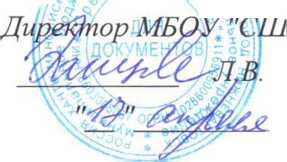 Протокол №9 от ”17 ”апреля 2018г.Отчето результатах
самообследования
муниципального бюджетного
общеобразовательного учреждения
«Средняя школа №19»
за 2017 год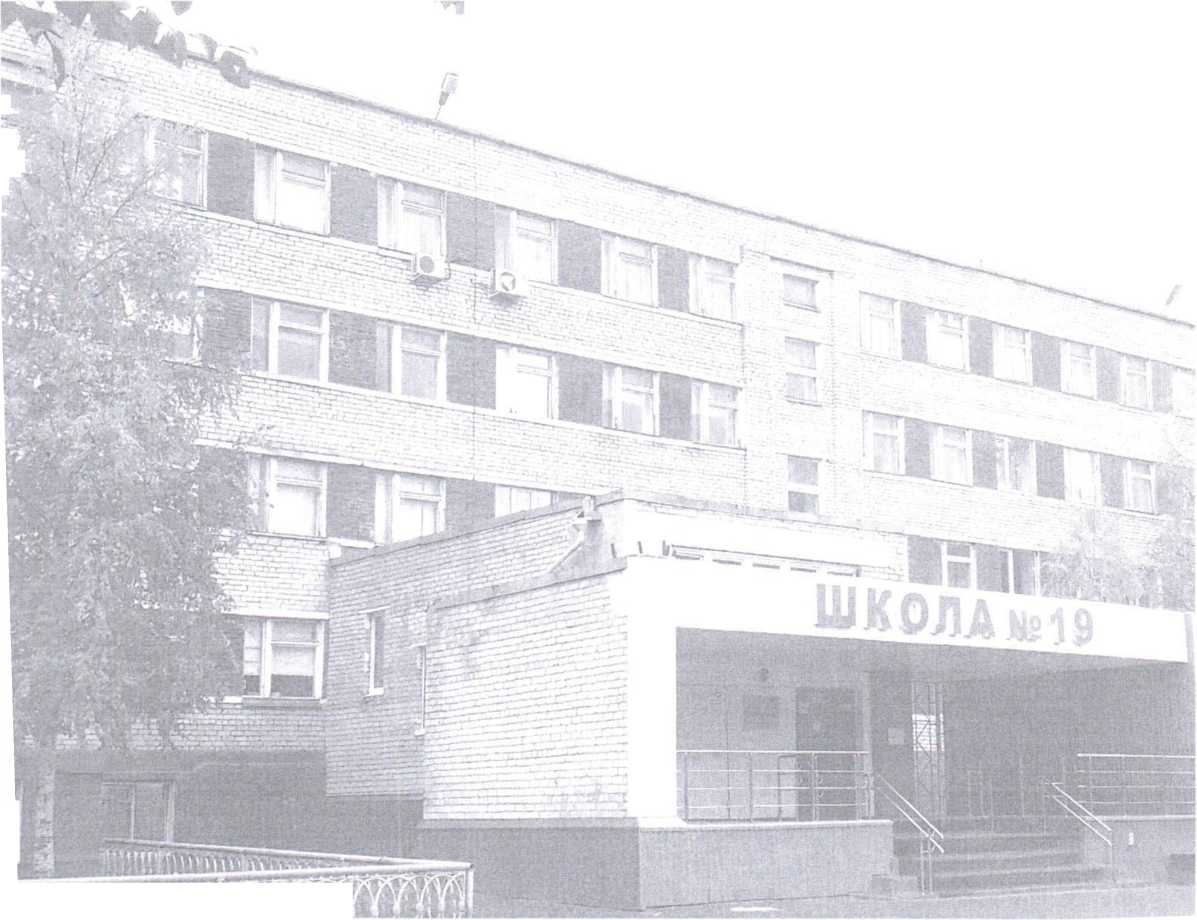 ОглавлениеМУНИЦИПАЛЬНОЕ БЮДЖЕТНОЕ ОБЕЦЕОБРАЗОВА ТЕЛЬНОЕ УЧРЕЖДЕНИЕ «СРЕДНЯЯ ШКОЛА Nq 19»	1Аналитическая часть	4Общие сведения об образовательной организации	4Система управления организацией	5Оценка образовательной деятельности	7Содержание и качество подготовки обучающихся: статистика показателей . 10Востребованность выпускников	13Оценка функционирования внутренней системы оценки качества образования 	14Оценка кадрового обеспечения	15Оценка учебно-методического и библиотечно-информационногообеспечения	16Оценка материально-технической базы	17Результаты анализа показателей деятельности	25Образовательная деятельность	25Инфраструктура	30Выводы	31I. Общие сведения об образовательной организации11. Система управления организацией	Органы управления, их компетенции в соответствии с уставомОценка образовательной деятельностиОбразовательная деятельность в школе организуется в соответствии с Федеральным законом от 29.12.2012 № 273-ФЗ «Об образовании в Российской Федерации», ФГОС, требованиями СанПиН 2.4.2.2821-10 «Санитарно- эпидемиологические требования к условиям и организации обучения в общеобразовательных учреждениях», основными образовательными программами по уровням, включая учебные планы, годовые календарные графики, расписание занятий.Учебный план 1-4 классов ориентирован на 4-летний нормативный срок освоения основной образовательной программы начального общего образования (реализация ФГОС НОО), 5-9 классов - на 5-летний нормативный срок освоения основной образовательной программы основного общего образования (в 5 - 7 классах - реализация ФГОС ООО, 8-9 - ФК ГОС ООО), 10-11 классов - на 2-летний нормативный срок освоения образовательной программы среднего общего образования (ФК ГОС СОО).Количество обучающихся, классов-комплектов по уровнямРежим работы образовательной организацииУчебный год делится на триместры в 1-9 классах, на полугодия в 10-11 классах, являющиеся периодами, по итогам которых во 2-11 классах выставляются отметки за текущее освоение общеобразовательных программ.Продолжительность учебного годаПродолжительность учебной недели: 5-дневная учебная неделя в 1-11 классах.Обучение осуществляется в две смены, во вторую смену обучаются 2 классы. Расписание уроков составляется отдельно для обязательных уроков, внеурочной деятельности кружков. Перерыв между учебными занятиями составляет от 10 до 20 минут. 100% обучающихся обеспечены питанием. Начало занятий 1 и 3 классов - 8.00, 4-11 классов - 9.00, 2 классов - 13.00.Количество часов, отведенных на освоение обучающимися учебного плана, состоящего из обязательной части и части, формируемой участниками образовательного процесса, в совокупности не превышает величину недельной образовательной нагрузки, предусмотренную Федеральным базисным учебным планом, утвержденным приказом Министерства образования Российской Федерации от 09.03.2004 №1312, Федеральнымгосударственным образовательным стандартом начального общего образования, утвержденным приказом Министерства образования и науки Российской Федерации от 06 октября 2009 года№ 373. Максимальная аудиторная нагрузка обучающихся соответствует нормативным требованиям СанПиН 2.4.2.2821-10 «Санитарно-эпидемиологические требования условиям и организации обучения в общеобразовательных учреждениях».Максимальная нагрузка учебных часовВ соответствии с п.З. ст.5 Закона «Об образовании в РФ» образовательнаяорганизация обеспечивает доступность и бесплатность начального общего, основного общего и среднего общего образования. Школа предоставляет очную форму обучения, семейное образование, заочную форму обучения и индивидуальное обучение на дому по медицинским показаниям по общеобразовательной программе. На домашнем обучении в 2017 году обучалось 18 обучающихся, по заочной форме - 8 обучающихся, семейное образование получали 2 ученика.Профили обучения в 2017-2018 учебном году: 11 класс - химико-биологический; 10 классы - химико-биологический, физико-математический, социально-гуманитарный.Система воспитательной работыВоспитательная система рассматривается как способ осуществления единого воспитательного процесса в образовательной организации. Реализация программы воспитательной компоненты предполагает включение каждого ребенка в воспитательный процесс и оказание ему помощи в его личностном росте, сохранение здоровья детей, формирование ценностного отношения к здоровому образу жизни, вовлечение обучающихся в систему внеурочной занятости для обеспечения самореализации личности, создание условий для духовно-нравственного развития личности ребенка, развитие самоуправления обучающихся, формирование активной жизненной позиции и самостоятельности, создание условий для волонтерства.Основные направления организации воспитания и социализации обучающихсяОрганизация внеурочной деятельности в образовательной организации соответствует требованиям и методическим рекомендациям но оформлению программ по ФГОС. 100% обучающихся 1- 7 классов были охвачены в 2016-2017 учебном году занятиями внеурочной деятельности по основным направлениям развития личности детей.Внеурочная деятельностьМодель организации внеурочной деятельности разработана с учетом квалификации педгогов, интересов детей, запросов родителей, как основных заказчиков образовательных услуг.Достижения обучающихся в воспитательной деятельности
за 2016-2017 учебный годАналитические исследования степени удовлетворенности обучающихся и их родителей организацией внеурочной деятельности свидетельствуют о том, что большинство (96%) отзывались положительно об организации занятий внеурочной деятельности.IV. Содержание и качество подготовки обучающихся: статистика показателейПриведенная статистика показывает, что наблюдается стабильное увеличениеученического контингента на всех уровнях образования. Появление обучающихся, оставленных на повторное обучение в 2016-2017 году, связано с увеличением количества обучающихся с низкими учебными возможностями.Результаты освоения учащимися программ начального общего образования по
показателю «успеваемость» в 2016-2017 учебном годуЕсли сравнить результаты освоения обучающимися программ начального общего образования по показателю «успеваемость» в 2017 и 2016 годах, то можно отметить, что доля учащихся, окончивших на «4» и «5», выросла на 2% процента (в 2016 - 66%), доля учащихся, окончивших на «5», выросла на 8% (в 2016 - 8%).Результаты освоения учащимися программ основного общего образования по
показателю «успеваемость» в 2016-2017 учебном годуПо итогам 2016-2017 года аттестованы 398 обучающихся, 2 ученика 9 класса оставлены на повторный год обучения, как имеющие академическую задолженность по всем предметам учебного плана. Общая успеваемость по программам основного общего образования по образовательному учреждению в 5-9 классах составила 99,5 %, качество знаний 47,5% (в 2016 году процент качества составил 45,52%).Если сравнить результаты освоения обучающимися программ основного общего образования по показателю «успеваемость» в 2017 году с предыдущим годом, то можно отметить, что процент учащихся, окончивших на «4» и «5», повысился незначительно на 0,8 процента (в 2016 - 37%), процент учащихся, окончивших на «5», повысился на 1,1% (в 2016-8,7%).Результаты освоения программ среднего общего образования обучающимися
10- 11 классов по показателю «у спеваемость» в 2016-2017 учебном годуРезультат освоения учащимися программ среднего общего образования по показателю «успеваемость» в 2017 учебном году остался на том же уровне (в 2016 году - 45,57%), количество обучающихся, которые закончили год на «5», «4» и «5», - 35 человек, что составляет 45,45% (в 2016 - 36 человек - 45,57%), процент учащихся, окончивших на «5», снизился (в 2017 году - 10.4% (8 человек), в 2016 году было 12,7% (10 человек)).Результаты сдачи ЕГЭ 2017 годаВ 2017 году результаты ЕГЭ ухудшились по сравнению с 2016 годом: в 2016 году средний балл составлял 45.1, в течение двух лет отсутствуют обучающиеся, которые набрали 90-98 баллов.Результаты сдачи ОГЭ 2017 годаВ 2017 году результаты ОГЭ показали положительную, но недостаточную по сравнению с городскими показателями динамику. Увеличилось количество обучающихся, которые получили «5» с 32 до 44 человек по сравнению с 2016 годом.Необходимо модернизировать систему подготовки обучающихся к государственной итоговой аттестации, реализовывать индивидуальный подход к высокомотивированных школьникам, обеспечить повышение квалификации педагогов по вопросам подготовки к ЕГЭ и ОГЭ.V. Востребованность выпускниковВ 2017 году школу окончили 80 девятиклассников и 53 одиннадцатиклассника.Основное общее образование (9 класс)Среднее общее образование (11 класс)Увеличилось число выпускников 9 класса, которые продолжили обучение в стенах нашей школы. Это связано с тем, что в количество мест для поступления в учреждениях среднего профессионального образования в 2017 году резко сократилось. Количество выпускников, поступающих в ВУЗ, стабильно растет по сравнению с общим количеством выпускников 11-го класса (от 40.3% до 50,9% за последние 2 года).В 2017 году процент поступления выпускников профильных классов в соответствии с профилем составил 77.8% (21 чел.) от числа поступивших в ВУЗ и 81,2% (14 чел.) от числа поступивших в учреждения среднего профессионального образования, что в среднем составило 79,5%.В соответствии с утвержденным положением о внутренней оценке оценки качества образования ежегодно проводится предметно-ориентированный анализ оценки качества образования, мониторинг образовательных результатов, результатов воспитательной работы, др.Наилучшими результатами в 2016-2017 учебном году являются достижения в таких показателях, как "сохранение контингента обучающихся" и "выполнение образовательных программ начального общего, основного общего, среднего общего образования, реализуемых в муниципальной образовательной организации". Худшим результатом является показатель "Результаты государственной итоговой аттестации"По результатам 2017 года выявлены нерешенные проблемы:подготовка обучающихся к государственной итоговой аттестации по программам основного общего образования и по программам среднего общего образования;не завершена работы по созданию дистанционно-методического сервиса на сайте (решено продолжить проведение обучающих семинаров-практикумов с целью обучения учителей работе на дистанционном методическом сервисе) для организации дистанционного обучения во время карантинов, актированных дней, т.п.Кадровая политика направлена на обеспечение законодательных требований к уровню квалификации педагогов и создание условий для непрерывного самосовершенствования и обмена опытом через освоение дополнительных образовательных программ, участие в работе методических объединений, городских ресурсных методических центров, проведение открытых уроков, наставничество и др.VIII. Оценка учебно-методического и библиотечно-информационного обеспеченияФонд библиотеки укомплектован научно-популярной, справочной, отраслевой, художественной литературой, периодическими изданиями, учебниками и учебными пособиями, педагогической и методической литературой для педагогических работников.Формирование и использование библиотечного фондаИнформационное обслуживание и другие характеристики библиотекиФонд библиотеки соответствует требованиям ФГОС, учебники фонда входят в федеральный перечень, утвержденный приказом Минобрнауки от 31.03.2014 № 253.Оснащенность библиотеки учебными пособиями, художественной литературойдостаточная. Библиотечным обслуживанием охвачен весь контингент учащихся и педагогов образовательного учреждения. Общая обеспеченность бесплатными учебниками составляет 100%. Охват чтением учащихся составляет 75,5%. Средний уровень посещаемости библиотеки - 30 человек в день.На официальном сайте школы есть страница библиотеки с информацией о работе библиотеки школы.IX. Оценка материально-технической базыПоддержание и развитие материально-технической базы школы является одним из основных условий успешного осуществления учебного процесса, необходимым условием реализации ФГОС.Здание школы введено в эксплуатацию в 1984 году, его общая площадь - 8539 м~, общая площадь всех помещений - 7344,9 м2, проектная мощность - 750 мест, а фактическая наполняемость - 1078 обучающихся на начало 2017-2018 учебного года, т.о. учебная площадь, приходящаяся на 1 ученика. - 6.8 м2.В школе имеются медицинский кабинет и кабинет стоматолога, оборудованные в соответствие с требованиями.В образовательном учреждении 38 учебных кабинета, из них: 14 кабинетов начального обучения, 5 кабинетов иностранного языка, 4 кабинета русского языка и литературы, 3 кабинета математики, 2 кабинета истории и обществознания, 3 специализированных кабинетов с лабораториями (физики, химии, биологии), 2 - информатики, 2 мастерские для мальчиков, по 1 кабинету географии, музыки, обслуживающего труда и кулинарии. Кроме этого, в школе имеются помещения для сопровождения образовательного процесса: актовый зал (165,7 м2), школьная столовая (330 м2), 3 спортивных зала (267,4 м2, 85 м2), библиотека с читальным залом и книгохранилищем (81.8 м2), бассейн, тир, автогородок, лыжная база, спортивная площадка (беговая дорожка, волейбольная площадка, футбольное поле, спортивные сооружения), методический	кабинет,	музей «Подвиг» (80,4	м2),	административные	испециализированные кабинеты (директора и его заместителей, секретаря, социального педагога, психолога, логопеда, специалиста по кадрам, бухгалтерии - 275,1 м2).Имеющееся в кабинетах оборудование (техника, аппаратура, лаборатории, конструкторы, наглядные пособия, реактивы, станки, 3D-принтер и сканер, велосипеды, машинки и т.д.) отвечает предъявляемым требованиям законодательства, санитарных норм.Технические средства обеспечения образовательного процессаВо всех учебных кабинетах обеспечена возможность использования Интернет с контентной фильтрацией.Всего в учебных кабинетах образовательного учреждения 994 ученических стула и 519 ученических парт. В кабинетах №№ 101, 101 А, 102, 106, 110, 111, 202, 203, 206, 207, 208, 209, 210, 211, 303, 304, 407, 409 произведена замена школьной мебели. В кабинеты №№301 и 401 приобретены новые ученические стулья. В кабинетах №№ 101, 101 А, 102, 109, 111, 202, 208, 209, 210, 211, 215, 216, 217, 301,302, 305, 306, 307, 308, 309, 310, 401,402, 403, 407, 408, 409, 410. 411 установлены демонстрационные стенды.Образовательному учреждению в 2017 году было выделено 676,5 тысяч рублей для выполнения текущего ремонта помещений в здании школы, а также оказана спонсорская помощь депутатами Тюменской областной Думы, Думы Ханты-Мансийского автономного округа-Югры. В связи с переходом в одну смену были переоборудованы административные кабинеты № 203, 303 под учебный класс.II. Результаты анализа показателей деятельностиДалее представлен анализ показателей деятельности организации, установленных приказом Минобрнауки России от 10.12.2013 № 1324 С "Об утверждении показателей деятельности образовательной организации, подлежащей самообследованию"Данные приведены по состоянию на 29 декабря 2017 года1. Образовательная деятельность2. Инфраструктура3. ВыводыАнализ показателей указывает на то, что школа имеет достаточную инфраструктуру, которая соответствует современному законодательству, отвечает требованиям СанПиН 2.4.2.2821-10 «Санитарно-эпидемиологические требования к условиям и организации обучения в общеобразовательных учреждениях» и позволяет реализовывать образовательные программы в полном объеме по ФГОС и ФК ГОС общего образования.Содержание образования, уровень подготовки обучающихся, качество подготовки выпускников в целом соответствуют требованиям государственных образовательных стандартов. Необходимо в дальнейшем проводить систематическую работу по изменению отрицательной динамики результатов ГИА.Школа укомплектована достаточным количеством педагогических и иных работников, которые имеют высокую квалификацию и регулярно работают над ее повышением, что позволит обеспечивать рост качественных результатов образовательных достижений обучающихся.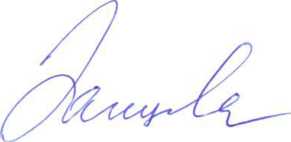 НаименованиеобразовательнойорганизацииМуниципальное бюджетное общеобразовательное учреждение «Средняя школа № 19» (МБОУ "СШ №19")ДиректорДиректор Зайцева Лариса Викторовна Телефон 8 (3466) 45-60-78. 8 908 896 99 93Адресорганизации628624. Российская Федерация. Тюменская область, Ханты-Мансийский автономный округ-Югра. город Нижневартовск, улица Мира 76 ВТелефон, факс8 (3466) 46-11-67 - приемная (факс)8 (3466) 43-23-80 - круглосуточный телефон (вахта)Электронная почта, сайтschool 19nv(a),mail.ru www.school 19-nv.ucoz.ruУчредительУчредителем является муниципальное образование город НижневартовскФункции и полномочия учредителя осуществляет администрация города в лице ее структурных подразделений:Департамент муниципальной собственности и земельных ресурсов 628615. Российская Федерация. Тюменская область, Ханты- Мансийский автономный округ - Югра, г. Нижневартовск, ул. Таежная, дом 24Сайт: httD://www.n-vartovsk.ru/authorities/town adm/structure/577.html Электронная почта: dms(®.n-vartovsk.ruДепартамент образования администрации города Нижневартовска628615. Российская Федерация. Тюменская область, Ханты-Мансийский автономный округ - Югра, г. Нижневартовск.ул. Дзержинского, дом 15Сайт: www.edu-nv.ruЭлектронная почта: do@n-vartovsk.ruДата созданияДата создания - 1 сентября 1984 годаДата государственной регистрации - 11 марта 2012 годаЛицензияСерия 86 ЛО 1 № 0001199, регистрационный № 1988 Срок действия лицензии: с 26 марта 2015 года бессрочноСвидетельство о государственной аккредитацииСерия 86 АО 1 № 0000341. регистрационный № 1078 Срок действия: с 12 мая 2015 года по 11 мая 2027 года (Приказ Службы по контролю и надзору в сфере образования ХМАО- Югры № 30-АД-1264 от 12.05.2015 года «О государственной аккредитации образовательной деятельности муниципального бюджетного общеобразовательного учреждения «Средняя школа №19», г. Нижневартовск»)Режим работыРабота школы осуществляется в 2 смены: 1 смена с 8.00 (1 и 3 классы) и с 9.00 (4-11 классы), 2 смена с 13.00 (2 классы)Для обучающихся 1-11 классов - 5-дневная рабочая неделяДиректорТекущее руководство деятельностью школыОбщее собрание работниковРешение вопросово необходимости заключения коллективного договора, его рассмотрения и принятия проекта;о создании и работе комиссии по трудовым спорам;о рассмотрении и утверждении кандидатуры на награждение;о делегировании в состав управляющего советаПедагогическийсоветвнесение предложений учредителю по ликвидации и реорганизации,заслушивание и обсуждение докладов директора, его заместителей, главного бухгалтера, медицинского работника, библиотекаря;разработка и принятие правил внутреннего распорядка для обучающихся;разработка и утверждение учебных планов и программ;разработка и утверждение индивидуальных учебных планов;определение даты начала и окончания каникул;утверждение форм образования, методов учебно-воспитательного процесса и способов его реализации;решение вопроса об оставлении на повторное обучение или о переводе в классы компенсирующего обучения, или о продолжении обучения по форме семейного образования для обучающихся, не освоивших учебную программу и имеющих академическую задолженность по двум и более предметам;решение о переводе в следующий класс;принятие решения о применении рейтинговой и зачетной форм аттестации обучающихся;избрание членов методического и попечительского советов, утверждение кандидатуры председателя методического совета;другие вопросы, относящиеся к компетенции педагогического советаУправляющийсоветразработка и утверждение программы развития;согласование планов и программ материально-технического обеспечения и оснащения образовательного процесса, оборудования помещений;согласование мер по созданию здоровых и безопасных условий обучения и воспитания;предоставление публичного ежегодного отчета о деятельности учредителю и общественности;определение порядка деятельности и координация деятельности общественных объединенийМетодическийсоветразработка планов методической работы,обсуждение актуальных проблем эффективности и результативности обучения и воспитания,рассмотрение инноваций, предложений о внедрении нововведений в учебный процесс,рассмотрение тематики практических конференций,выработка предложений о введении новых учебных предметов, новых форм организации и содержания воспитательной работы.другие вопросы, относящиеся к компетенции методического совета1уровеньДиректорЗайцева Лариса Викторовна2уровеньЗаместители директорапо УВР в 1-4 классах Судакова Светлана Владимировна по УВР в 5-8 классах Мечева Ольга Николаевна по УВР в 9-11 классах Коробейникова Елена Валериевна по ВР Гасан Ирина Викторовна по АХР Миронова Наталья Г ригорьевнапо обеспечению безопасности Томашевский Виталий Игоревич3уровеньЗаведующий библиотекой МетодистПашкова Альмира Лаисовна Шахматова Полина Викторовна4уровеньРуководительМО учителей русского языка и литературыКешку Ольга Викторовна4уровеньМО учителей иностранного языкаТитова Александра Викторовна4уровеньМО учителей начальных классовПачева Наталья Николаевна4уровеньМО учителей образовательной области «Обществознание»Герасимова Клавдия Александровна4уровеньМО учителей образовательной области «Естествознание»Плюшкина Анна Евгеньевна4уровеньМО учителей математики, информатикиКулачок Елена Леонидовна4уровеньМО учителей физической культуры и ОБЖКоробкова Гульсасак Абдрахмановна4уровеньМО учителей образовательных областей «Искусство» и «Технология»Логинова Зинаида Николаевна4уровеньМО классных руководителей 1- 4 классовБайдавлетова Алсу Азатовна4уровеньМО классных руководителей 5-1 1 классовТурченко Нина Рудольфовна4уровеньНОУ 1 -4 классовПетренко Марина Степановна4уровеньНОУ 5-11 классовКомарова Светлана ВикторовнаУровень образованияКол-во классовКол-во обучающихсяНачальное общее20531Основное общее16436Среднее общее4111Всего401078Класс12-78-91011Количество учебных недель3334353535Количество учебных недельне включая летний экзаменацион ный периодне включая проведение учебных сборов по основам военной службыне включаялетнийэкзаменационныйпериодПродолжительностьканикул(календарных дней)неменее3530не менее 8 недель летом30не менее 8 недель летом30не менее 8 недель летом30не менее 8 недель летомКласс12 3 45678 910 11В неделю21232829313334В день4 урока, один раз в неделю - не более 5 уроков за счет урока физической культуры566777Направление деятельностиФормыКлассыГ ражданско-патриотическое направлениеКружок «Школа экскурсовода» (2 группы)6.7,8Г ражданско-патриотическое направлениеКружок «Юные пожарные» (1 группа)5Г ражданско-патриотическое направлениеКружок «Юные инспектора дорожного движения» (1 группа)6,7,8Художественно-эстетическоенаправлениеХудожественная студия «Радуга творчества» (2 группы)7,8,9ИнтеллектуальноенаправлениеЛаборатория «Тайны химического лабиринта» (2 группы)8-9ИнтеллектуальноенаправлениеЛаборатория «Занимательная физика»8.9,10.11Социальное направлениеКлуб «Доброта спасет мир» - профилактика экстремизма6.7,8Социальное направлениеКлуб «Учимся быть здоровыми»6,7,8,9Техническое направлениеКружок «Шахматы»9Техническое направлениеКружок «Шахматный король»9, 10, 11Направленияразвитияличности1-4 классы5 классы6 классыСпортивно-оздоровительноеАква-аэробикаАква-аэробикаАква-аэробикаСпортивно-оздоровительноеШахматыШахматыШахматыСпортивно-оздоровительноеБелая ладьяКлуб путешественниковКлуб путешественниковДуховно-нравственноеОсновы духовно-нравственной культуры «Истоки»Основы духовно-нравственной культуры «Истоки»Основы духовно-нравственной культуры «Истоки»Духовно-нравственноеВиртуальный музейВиртуальный музейВиртуальный музейСоциальноеЮныйпроектировщикОсновыменеджментаМой выбор- профилактика вредных привычекСоциальноеЮныйпроектировщикОсновыменеджментаПрограмма по профилактике экстремизма «Мы!»ОбщеинтеллектуальноеЛего-роботыМатематическийкалейдоскопКомпьютерная графикаОбщеинтеллектуальноеЯ -исследовательТайны химического лабиринтаТайны химического лабиринтаОбщеинтеллектуальноеРобототехника и легомоделированиеРобототехника и легомоделированиеОбщекультурноеМузыкальнаяшкатулкаТеатральный серпантинТеатральный серпантинУровень1 место2 место3 местоУчастиеМеждународный уровень10л3-1Всероссийский уровень10116Региональный уровень1383214Городской уровень115172744175048Параметры статистики / учебный годгонгов-20162016 - 20172017-2018(на 29.12.2017)Количество детей8288559481078в том числе в 1 -4 классах363385471531в 5-9 классахв 10-11 классах767977111Количество учеников, оставленных на повторное обучениеКоличество учеников, оставленных на повторное обучениеКоличество учеников, оставленных на повторное обучениеКоличество учеников, оставленных на повторное обучениеКоличество учеников, оставленных на повторное обучениев 1-4 классах0030в 5-9 классах002в 10-11 классах000Не получили аттестатаНе получили аттестатаНе получили аттестатаНе получили аттестатаНе получили аттестатаоб основном общем образовании0000среднем общем образовании002Окончили школу с аттестатом особого образцаОкончили школу с аттестатом особого образцаОкончили школу с аттестатом особого образцаОкончили школу с аттестатом особого образцаОкончили школу с аттестатом особого образцав основной школе8110В средней школе957КлассВсего«5»«5»«4» и «5»«4» и «5»«3»«3»«2»«2»УспеваемостьКачествоКлассВсегоКоличество%Количество%Количество%Количество%УспеваемостьКачество1147210518176158262500100753112211953473733001006641071312524939363397611-447152161675210232319968КлассВсего«5»«5»«4» и «5»«4» и «5»«3»«3»«2»«2»УспеваемостьКачествоКлассВсегоКоличество%Количество%Количество%Количество%УспеваемостьКачество5758113749304000100606837835424149001005178652039454249001005187491218234764h0~Го~10037КласеВсего«5»«5»«4» и «5»«4» и «5»«3»«3»«2»«2»УспеваемостьКачествоКласеВсегоКоличество%Количество%Количество%Количество%УспеваемостьКачество102414,262517710010029115371321402547001005310-1177810273542550010045ПредметСдавалиПолучили 90- 100 балловСреднийбаллРусский язык53064,3Математика (базовый уровень)3303,27Математика (профильный уровень)25034,76Биология6046Литература1056Обществознание25041,2Физика14045,7История16043Химия5041Информатика и ИКТ047География2026Английский язык (письменно)2040Английский язык (устно)2044,11ПредметСдавалиПолучилимаксимальныйбалловПолучили«5»Получили«4»Получили«3»Русский язык810223323Математика81032845Биология90054Литература00---Обществознание46012023Физика80035История50031Химия60132Информатика и ИКТ25031011Г еография550123211Английский язык20240Год201520162017Перешли в 10-й класс323452Перешли в 10-й класс другой ОО023Поступили в прооессиональную ОО434123Всего757880Год201520162017Поступили в ВУЗ211427Поступили в профессиональную ОО5516Устроились на работу212Пошли на срочную службу по призыву336Всего522453НаименованиепоказателейПоступило экземпляров за отчётный годВыбыло экземпляров за отчётный годСостоит экземпляров на конец отчётного годаОбъем фондов библиотеки8006244529676В том числе3505244515663учебникиучебные пособия197604259художественнаялитература185506961справочныйматериал67002628Из них:печатные издания8006244529511аудиовизуальныедокументы000документы на микроформах000электронныедокументы00162Наименование показателейВсегоЧисло посадочных мест для пользователей библиотеки, мест15в том числе оснащены персональными компьютерами4из них с доступом к Интернету4Численность зарегистрированных пользователей библиотеки, человек923Число посещений, человек5630Наличие электронного каталога в библиотекедаКоличество персональных компьютеров, единиц4Наличие в библиотекепринтерадасканерадаксероксада3D -принтер13D -сканер1Биологическая микролаборатория (комплект)15Брошюратор4Веб-камеры20Видеокамера1Документ - камера28Интерактивная доска (большая)25Интерактивная доска (малая)5Интерактивный стол1Колонки30Компьютеры в компьютерных классах20/2Компьютеры, применяемые в управлении и сопровождении18Компьютеры, применяемые в учебном процессе29Копировальный аппарат7Лабораторный комплект по молекулярной физике и динамике (комплект)15Лабораторный набор по механике (комплект)15Лабораторный набор по оптике(комплект)15Ламинатор5Многофункциональное устройство29Монитор59Мультимедиа-проектор36Мультимедиа-проектор короткофокусный10Ноутбук53Передвижная тележка4Плоттер2Принтер31Сервер2Системный блок58Сканер2Телевизор8Цветной принтер6Цифровой микроскоп14ОборудованиеОборудованиеучебных кабинетовУчебныйкабинетНаличие технического оборудования (шт.)Наличие лабораторного оборудованияАвтогородокЭлектромобиль -6 Светофор -12Веломобиль -6 Велосипед - 13Знаки дорожного движения -64 Самокат - 3Лыжная базаКомплект лыж - 62ТирВертолет электрический 317-2Электронная мишень ЛТ330 - 2Велотренажер - 1Винтовка пневматическая -7Винтовка пневматическая МР-532 -1Винтовка пневматическая РМ 512-5Лазерная винтовка ЮНКЕР - 1Лазерный пистолет Макар - 3Макет -автомат Калашников - 2Макет АК-74М - 1Макет массово-габаритный АК-3Макет пулемета Дегтярева - 1Пневма ИЖ-61 -1Пневма МР-512-4Пневматический пистолет -1Реанимационный диагностическийтренажер - 1Танк РУ-1Тренажер - 1Тренажер силовой - 1Турник для силовых упражнений -1ОбществознаннеДокумент камера -1 Интерактивная доска - 1 Колонки - 1 Компьютер - 1 Мультимедиа -проектор -1 МФУ - 1Комплекты дополнительной справочнойлитературыКомплекты картУчебно-демонстрационные стенды по предметуЦифровые образовательные ресурсыКабинетИнтерактивная доска - 1Диагностический комплект «СЕМАГО впсихологаДокумент - камера - 1 Колонки - 1 Компьютер - 1 Мультимедиа -проектор - 1 МФУ - 1портфеле»-1 Интерактивный стол -1 Пальчиковый театр - 1 комплект Стол для рисования песком - 1Кабинет ОБЖДокумент - камера -1 Интерактивная доска - 1 Колонки - 1 Компьютер - 1 Мультимедиа -проектор - 1 МФУ - 1Дидактические материалы Комплекс навесного и переносного спортоборудования - 1 Комплект плакатов Методические пособия Набор туристический - 1 Настольно - напольная игра, знаки дорожного движения -19 Палатка туристическая - 2 Передвижной стенд по 11ДД Робот -тренажер Гаврюша - 1 Робот- тренажер Глаша - 1 Робот -тренажер Гоша - 1 Спальные мешки - 5Г еографияИнтерактивная доска - 1 Мультимедиа -проектор - 1 Документ-камера - 1 Колонки - 1 Компьютер - 1 Принтер - 1Коллекция природных ископаемых, природных материалов, обеспечивающих корректную постановку экспериментов, наблюдений и опытов Компасы - 15Комплекты дополнительной справочной литературыКомплекты карт и атласов, глобусов - 16 Кора земного шара - 1 Теллурия - 1Учебно -демонстрационные стенды по предметуЦифровые образовательные ресурсыНачальныеклассыДокумент - камера - 9 Интерактивная доска — 14 Колонки - 9 Компьютер - 14 Мультимедиа -проектор - 14МФУ-6 Принтер - 3Система оценки качества- 7Тележка с ноутбуками - 3 Цифровой микроскоп - 9ГербарииГлобусыКоллекции растенийКонтрольно -измерительные материалы попредметуНаборы муляжейНаборы чертежных инструментов - 9 Учебно -демонстрационные стенды по предмету -9Цифровые образовательные ресурсыФизикаИнтерактивная доска - 1 Мультимедиа -проектор - 1 Документ камера - 1 МФУ - 1 Компьютер - 2 Тележка с ноутбуками - 1 Колонки - 1Барометр-анероид -1 Ведерко Архимеда -1 Выпрямители-5 Гигрометр волосяной -1 Динамометр лабораторный-15 Желоб-15Компас школьный -15 Комплект Перво-робот Лего - 14Комплект проводов соединительных -15 Комплект пружин -13 Контрольно-измерительные материалы по предмету, комплекты датчиков для проведения экспериментов, комплект лабораторных приборов и инструментов и пр. обеспечивающих корректную постановку экспериментов, наблюдений и опытовЛаборатория по оптике - 15 Лаборатория по молекулярной физике - 15 Лаборатория по термодинамике - 15 Лампочка на подставке - 20 Манометр демонстрационный -2 Манометр жидкостный - 1 Набор блоков -1 Набор гирь-2Набор из прямоугольных брусков—15 Набор из трубчатых динамометров-15 Набор по кинематике и динамике-1 Набор тел равного объёма из различных материалов -2Набор чертежных инструментов - 1 Осциллограф-1Переключатель однополюсной - 20 Преобразователь тока «разряд-1 »-1 Прибор для измерения атмосферного давления-1Прибор для изучения газовых законов -1Регулятор напряжения-1Резисторы - 10Ричаг-линейка -15скамья оптическая-1Соединительные провода - 15Тела из разных металлов длякалориметрических работ-15Тепловые явления-1Теплоприемник- 1Термометр демонстрационный -1термометр комнатный - 1Учебно-демонстрационные стенды попредмету Калориметр-15Цилиндр измерительный - 15Цилиндр измерительный -15Цифровые образовательные ресурсыШар с кольцом для демонстрациитеплового расширения -1Штатив универсальный с полным наборомпринадлежностей-15Электродвигатель с принадлежностями-1ХимияДокумент- камера - 1 Интерактивная доска - 1Комплект лабораторных приборов и инструментов, обеспечивающихКолонки - 1 Компьютер - 1 Мультимедиа -проектор - 1 МФУ - 1корректную постановку экспериментов, наблюдений и опытов Комплекты датчиков для проведения экспериментовКонтрольно-измерительные материалы по предметуЛаборатория «Архимед» - 15 комплектов Учебно-демонстрационные стенды по предметуЦифровые образовательные ресурсыИсторияДокумент- камера -1 Интерактивная доска - 1 Колонки - 1 Компьютер - 1 Мультимедиа -проектор -1 МФУ - 1Комплекты дополнительной справочной литературыУчебно-демонстрационные стенды по предметуЦифровые образовательные ресурсыИнформатикаВеб-камера - 20 Гарнитура компактная - 24 Документ камера - 2 Интерактивная доска - 2 Колонки - 24 Компьютер - 2 Компьютеры для обучающихся - 22 Мультимедиа - проектор -2 МФУ-2Учебно-демонстрационные стенды по предметуРусский язык и литератураДокумент- камера - 4 Интерактивная доска - 3 Колонки -4 Компьютер - 4 Мультимедиа -проектор - 4 МФУ-3Настенный экран - 1 Принтер - 1Комплекты дополнительной справочной литературыКомплекты таблиц по русскому языку, литературе Комплекты портретов Учебно-демонстрационные стенды по предметуЦифровые образовательные ресурсыМатематикаДокумент- камера - 4 Интерактивная доска - 4 Колонки - 4 Компьютер -4шт Мультимедиа -проектор - 4 МФУ - 2 Принтер -2Тележка с ноутбуками - 1Контрольно -измерительные материалы по предметуНабор чертежных инструментов - 4 Объемные фигуры Цифровые образовательные ресурсы Учебно-демонстрационные стенды по предметуИностранныйязыкДокумент камера -4 Интерактивная доска - 4 Колонки - 4 Компьютер - 4 Мультимедиа- проектор - 4 МФУ-2 Принтер - 1Цифровые образовательные ресурсы Комплекты дополнительной литературы по иностранному языку Учебно-демонстрационные стенды по предметуБиологияДокумент камера -1 Интерактивная доска -1 Компьютер - 1Комплект лабораторных приборов и инструментов, обеспечивающих корректную постановку экспериментов,Микроскоп цифровой - 2 Мультимедиа-проектор -1 Принтер - 1наблюдений и опытов, лаборатория по биологии - 15комплектов Комплекты цифровых микроскопов Контрольно -измерительные материалы по предметуЛотки для лабораторных опытов-7 Модель внутреннего строения растения -1 Модель глаза человека - 1 Модель строения «ухо, сердце» -2 Модель строения цветка- 4 Посуда в ассортименте (спиртовки, штативы для пробирок, колбы, воронки, мерные стаканы и т.д.)Скелет человека -1Учебно-демонстрационные стенды по предметуЦифровые образовательные ресурсы Штативы, держателиТехнология (кулинария и швейное дело)Компьютер - 1 Мультимедиа-проектор - 1 Принтер - 1Специализированная мебель Вытяжки - 3 Гладильная доска - 2 Демонстрационные стенды Кухонные плиты - 3 Магнитно-маркерная доска - 1 Манекен - 2 Микроволновая печь -1 Миксер - 1 Мясорубка - 2Наборы для сервировки стола Оверлоги - 2 Столовые приборы Столы раскроечные - 2 Утюг паровой - 1 Утюги — 2 Холодильник - 1 Чайник электрический -1 Швейно-вязальная машина - 1 Швейные машины - 9 Электропот- 1Технология3D -принтер - 1 3D -сканер - 1 Документ- камера - 1 Компьютер - 1 Мультимедиа-проектор - 1 МФУ - 1Верстак столярный - 10 Верстаки, станки столярные и слесарные, наборы инструментов для работы по дереву и металлу - по 15комплектов Дрель аккумуляторная - 2 Заточный станок-1Ленточно-шлифовальная машина - 2Лобзик по дереву 18Лобзиковый станок - 1Молоток с виброгласовой ручкой - 10Набор для токарных работ по дереву иметаллу - 14Набор насадок для отверток - 1Настенный экран - 1 Ножницы по металлу - 15 Перфоратор - 1 Продольно строгательный - 1 Рубанок - 1Станок (пылесос) для сбора стружки и древесной пыли- 4Станок настольный сверлильный - 4шт,станок шлифовочный - 1Станок НГФ-110-I1I - 1Станок по дереву - 1Станок распиловочный -2Станок СТД-120м-1Станок токарный по дереву - 9Тиски - 16Учебно-демонстрационные стенды по предмету, средства индивидуальной защиты - очки, халаты - по 15 Фрезерный станок - 1 Фуговально -резмусовый станок - 1 Циркулярная пила - 1 Шпинтельно - шлифовальный - 1 Шуруповёрт -2 Электролобзик - 4 Электроточило - 1СпортивныезалыКолонки - 1 Компьютер - 1 Музыкальный центр - 1 Ноутбуки - 1 Принтеры - 1Бревно гимнастическое - 3 Брусья гимнастические - 1 Гантели - 10 пар Канат - 2Коврик гимнастический - 30 Козёл гимнастический - 5 Мат гимнастический - 30 Мостик гимнастический пружинный гнутый — 3Мячи волейбольные - 30, футбольные - 10. баскетбольные - 12 Обручи - 20Перекладина навесная - 2 Свистки - 4 Секундомеры - 4 Сетка волейбольная - 4 Скакалки - 30Скамейки гимнастические - 12 Стенка универсальная - 10 Стойка для прыжков в высоту - 1 Стойки волейбольные - 4 Стол теннисный -3 тележка для мячей -2 Турник - 1Форма спортивная - 30Щиты баскетбольные настенные - 4БассейнПылесос - 1Жилет для плавания - 5Фен настенный - 5Коврик ПВХ - 1 Круг для плавания -10 Нарукавник - 5 парАктовый залАктивная акустическая система - 2Вокальная радиосистема двухантенная - 2 Вокальная радиосистема с вокальным микрофоном - 8.Микшерный пульт - 2 Музыкальный центр - 1 Ноутбук - 1 Переноснаязвукоустановочная система - 1Проектор - 1Радиосистема головная - 2 Синтезатор - 1 Цифровое фортепиано - 1 Экран с электроприводом - 1Кафедра для выступлений -2 Стулья мягкие - 50№ПоказателиЕдиницаизмерения2015(на29.12.2015)2016(на29.12.2016)2017(на29.12.2017)1.1Общая численность учащихсячеловек85796310781.2Численность учащихся по образовательной программе начального общего образованиячеловек3854805311.3Численность учащихся по образовательной программе основного общего образованиячеловек3934064361.4Численность учащихся по образовательной программе среднего общего образованиячеловек79771111.5Численность/ удельный вес численности учащихся, успевающих на "4" и "5" по результатам промежуточной аттестации, в общей численности учащихсячеловек/%375/50,2%356/53,4%443/55,3%1.6Средний балл государственной итоговой аттестации выпускников 9 класса по русскому языкубалл44,683,931.7Средний балл государственной итоговой аттестации выпускников 9 класса по математикебалл3,23,443,371.8Средний балл единого государственного экзамена выпускников 11 класса по русскому языкубалл63,86464,31.9Средний балл единого государственного экзамена выпускников 11 класса по математикебалл3839,935,761.10Численность/ удельный вес численности выпускников 9 класса, получивших неудовлетворительные результатычеловек/%000на государственной итоговой аттестации по русскому языку, в общей численности выпускников 9 класса1.11Численность/ удельный вес численности выпускников 9 класса, получивших неудовлетворительные результаты на государственной итоговой аттестации по математике, в общей численности выпускников 9 классачеловек/%0001.12Численность/ удельный вес численности выпускников 11 класса, получивших результаты ниже установленного минимального количества баллов единого государственного экзамена по русскому языку, в общей численности выпускников 11 классачеловек/%0001.13Численность/ удельный вес численности выпускников 11 класса, получивших результаты ниже установленного минимального количества баллов единого государственного экзамена по математике, в общей численности выпускников 11 классачеловек/%003/5,66%1.14Численность/ удельный вес численности выпускников 9 класса, не получивших аттестаты об основном общем образовании, в общей численности выпускников 9 классачеловек/%03/3,6%01.15Численность/ удельный вес численности выпускников 11 класса, не получивших аттестаты о среднем общем образовании, в общей численности выпускников 11 классачеловек/%003/5,66%1.16Численность/ удельный вес численности выпускников 9 класса, получивших аттестаты об основном общем образовании с отличием, в общей численности выпускников 9 классачеловек/%9/33%6/7,3%7/8%1.17Численность/ удельный вес численности выпускников 11 класса, получивших аттестаты о среднем общемчеловек/%17/31%7/13,2%7/13%образовании с отличием, в общей численности выпускников 11 класса1.18Численность/ удельный вес численности учащихся, принявших участие в различных олимпиадах, смотрах, конкурсах, в общей численности учащихсячеловек/%380/40%385/39,2%501/46,3%1.19Численность/ удельный вес численности учащихся-победителей и призеров олимпиад, смотров, конкурсов, в общей численности учащихся, в том числе:человек/%564/68,1%604/63%609/56,3%1.19.1Регионального уровнячеловек/%75/9%95/10%95/10%1.19.2Федерального уровнячеловек/%202/24,3%284/30%260/29%1.19.3Международного уровнячеловек/%64/6,8%77/8,1%79/8,4%1.20Численность/ удельный вес численности учащихся, получающих образование с углубленным изучением отдельных учебных предметов, в общей численности учащихсячеловек/%0001.21Численность/ удельный вес численности учащихся, получающих образование в рамках профильного обучения, в общей численности учащихсячеловек/%76/828 9,13%77/962 8%111/1078 10%1.22Численность/ удельный вес численности обучающихся с применением дистанционных образовательных технологий, электронного обучения, в общей численности учащихсячеловек/%11/1,32%11 /1,25%1078/100%1.23Численность/ удельный вес численности учащихся в рамках сетевой формы реализации образовательных программ, в общей численности учащихсячеловек/%1/0,12%1/0,12%01.24Общая численность педагогических работников, в том числе:человек5353621.25Численность/удельный вес численностипедагогических работников,человек/%49/92,4%46/ 86,7%52/84%имеющих высшее образование, в общей численности педагогических работников1.26Численность/ удельный вес численности педагогических работников, имеющих высшее образование педагогической направленности (профиля), в общей численности педагогических работниковчеловек/%49/92,4%46/86,7%51/82%1.27Численность/ удельный вес численности педагогических работников, имеющих среднее профессиональное образование, в общей численности педагогических работниковчеловек/%11/20,7%7/13,2%10/16%1.28Численность/ удельный вес численности педагогических работников, имеющих среднее профессиональное образование педагогической направленности (профиля), в общей численности педагогических работниковчеловек/%10/18,8%7/13,2%9/15%1.29Численность/ удельный вес численности педагогических работников, которым по результатам аттестации присвоена квалификационная категория в общей численности педагогических работников, в том числе:человек/%38/71,6%32/ 60,3%37/60%1.29.1Высшаячеловек/%20/37,3%21/30,6%29/47%1.29.2Перваячеловек/%18/33,9%11/20,7%8/13%1.30Численность/ удельный вес численности педагогических работников в общей численности педагогических работников, педагогический стаж работы которых составляет:1.30.1До 5 летчеловек/%10/18,8%9/16,9%16/26%1.30.2Свыше 30 летчеловек/%11/20,7%15/28,3%15/24%1.31Численность/человек/10/8/15/удельный вес численности педагогических работников в общей численности педагогических работников в возрасте до 30 лет%18,8%15%24%1.32Численность/ удельный вес численности педагогических работников в общей численности педагогических работников в возрасте от 55 летчеловек/%11/20,7%15/28,311/18%1.33Численность/ удельный вес численности педагогических и административно- хозяйственных работников, прошедших за последние 5 лет повышениеквалификации/профессиональную переподготовку по профилю педагогической деятельности или иной осуществляемой в образовательной организации деятельности, в общей численности педагогических и административно- хозяйственных работниковчеловек/%28/52,8%53/100%72/100%1.34Численность/ удельный вес численности педагогических и административно- хозяйственных работников, прошедших повышение квалификации по применению в образовательном процессе федеральных государственных образовательных стандартов в общей численности педагогических и административно-хозяйственных работниковчеловек/%20/37,7%20/37,7%50/69%2.1Количество компьютеров в расчете на одного учащегосяединиц0,050,090,092.2Количество экземпляров учебной и учебно-методической литературы из общего количества единиц хранения библиотечного фонда, состоящих на учете, в расчете на одного учащегосяединиц1313132.3Наличие в образовательной организации системы электронного документооборотада/нетдадада2.4Наличие читального зала библиотеки,да/нетдададав том числе:2.4.1С обеспечением возможности работы на стационарных компьютерах или использования переносных компьютеровда/нетдадада2.4.2С медиатекойда/нетдадада2.4.3Оснащенного средствами сканирования и распознавания текстовда/нетдадада2.4.4С выходом в Интернет с компьютеров, расположенных в помещении библиотекида/нетдадада2.4.5С контролируемой распечаткой бумажных материаловда/нетдадада2.5Численность/удельный вес численности учащихся, которым обеспечена возможность пользоваться широкополосным Интернетом (не менее 2 Мб/с), в общей численности учащихсячеловек/%465/56%319/37%319/37%2.6Общая площадь помещений, в которых осуществляется образовательная деятельность, в расчете на одного учащегосякв.м161516151615